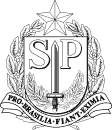 Governo do Estado de São Paulo Secretaria da EducaçãoEquipe de Supervisão São João da Boa VistaEDITAL DE CONVOCAÇÃO PARA ATRIBUIÇÃO DE PROFESSOR AUXILIAR EDUCAÇÃO ESPECIALA Dirigente Regional de Ensino da Diretoria de Ensino Região de São João da Boa Vista, convoca os docentes e candidatos à contratação inscritos e classificados (Efetivo, Cat. F, Cat. O,Banco de Talentos, Cadastro Emergencial) no processo de atribuição de aulas 2023 para atuar como PROFESSOR AUXILIAR com formação prioritária em Ed. Especial (habilitação / qualificação) e alternativa em Pedagogia, que haverá uma sessãode atribuição no dia 04/10/2023 (quarta-feira), às 09h, on-line, na plataforma Teams.Para participar da sessão de atribuição, os interessados deverão acessar o link:Professor Auxiliar – Relação de aulas disponíveis para a sessão de atribuição:São João da Boa Vista, 02 de outubro  de 2023.SILVIA HELANA DALBON BARBOSA DIRIGENTE REGIONAL DE ENSINO SUBSTITUTOLINK DE ACESSO04/10/2023(quarta-feira) 09hhttps://teams.microsoft.com/l/meetup-join/19%3ameeting_M2I4ZTRkNmYtNDQ0ZC00NzI0LWE0MmQtMjQwODM5Y2IwYjg1%40thread.v2/0?context=%7b%22Tid%22%3a%2216b87798-4517-442c-9200-ce1cca93259c%22%2c%22Oid%22%3a%22aebfe3ce-cc6b-4330-9a79-3aab04ff6e24%22%7dMUNICÍPIOUNIDADE ESCOLARTURNOAULASSÃO JOÃO DA BOA VISTAEE MONSENHOR ANTONIO DAVID7 º ANO22 h/a com aluno 5 h/a ATPC10 h/a APDTotal: 37 horas/semana